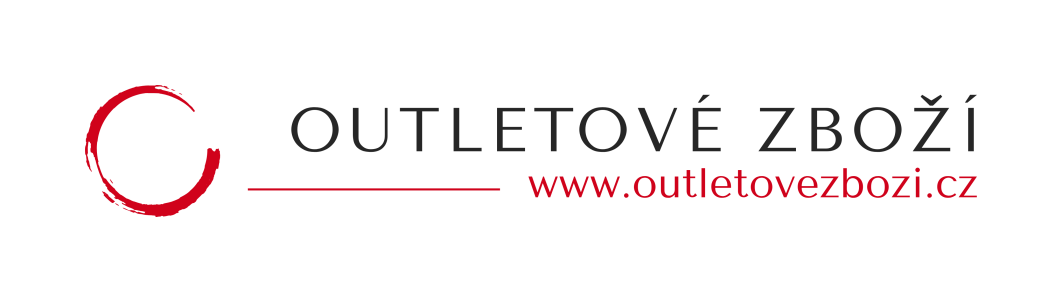 Odstoupení od kupní smlouvy v zákonné lhůtěKontaktní údajeVrácené zbožíUpozornění: Zboží k vrácení předávejte vždy kompletní včetně příslušenství.ZÁSILKA NA DOBÍRKU NEBUDE PŘIJATA.Conseil Invest s.r.o.Bílkova 855/19
110 00 Praha……………………………………. Datum a podpis reklamujícíhoJméno a příjmeníAdresaTelefonEmailČíslo účtu pro vrácení částkyNázevKód produktuStručný popis důvodu vrácení:Stručný popis důvodu vrácení: